Задача № 2В мужском спринте на  чешский биатлонист Ярослав Соукуп отстал от победителя на 5,7 секунды и занял третье место. 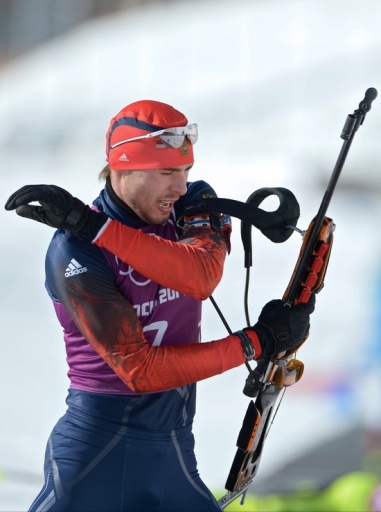 Российский биатлонист Антон Шипулин отстал от победителя на 6,4 секунды и занял четвертое место. Сколько секунд отделяло российского биатлониста от бронзовой медали?Задача № 3Дворец зимнего спорта «Айсберг» — в Адлере, Сочи является тренировочным катком для фигурного катания и соревнований по шорт-треку и имеет следующие размеры: 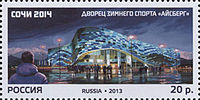 длина 60м, ширина  . Найти площадь ледового дворца.Выразить площадь дворца в км2 .Задача № 4Шорт-трек — вид скоростного бега на коньках, где спортсменам необходимо        максимально быстро преодолеть соревновательную дистанцию по овальной ледовой дорожке длиной .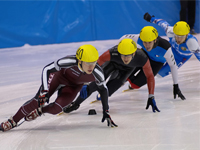 Какая дистанция будет преодолена шорт-трекистом через 3 круга?Задача № 5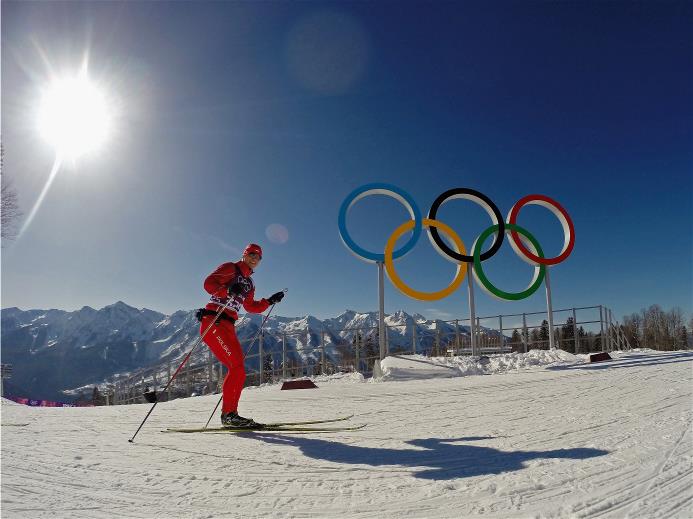 Биатлонист движется со скоростью . Скорость бобслейных саней во время спуска по трассе .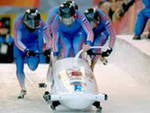 На сколько скорость бобслейных саней больше скорости биатлониста?